Θέμα :  7th ‘English on The Spot’ Festival στο ΡέθυμνοΑγαπητοί/ές συνάδελφοι,Οι καθηγητές και οι καθηγήτριες Αγγλικών των δημόσιων Σχολείων της Π/βάθμιας και Δ/βάθμιας Εκπ/σης του Ν. Ρεθύμνου και η αρμόδια Σχολ. Σύμβ. διοργανώνουν για έβδομη (7η) συνεχή χρονιά το “English on the Spot Festival”. Στα 6 χρόνια της διοργάνωσης το φεστιβάλ έχει συγκεντρώσει παραπάνω από 9.000 συμμετοχές μαθητών/τριών και παραπάνω από 200 καθηγητές/τριες Αγγλικής από διάφορα Σχολεία της χώρας μας και  του εξωτερικού.Το φεστιβάλ είναι διήμερο και στη διάρκειά του οι μαθητές και μαθήτριες με τους καθηγητές τους έχουν τη δυνατότητα να εκθέσουν στο κοινό και εκτός σχολικού περιβάλλοντος, projects και εργασίες που δημιούργησαν:Α. κατά τη διάρκεια της σχολικής χρονιάς στα πλαίσια του μαθήματος των Αγγλικών,Β. για το διαγωνιστικό μέρος του φεστιβάλ, που φέτος έχει θέμα “Movies – Inspiring Students of English!”.Το θέμα είναι κοινό για Πρωτοβάθμια και Δευτεροβάθμια Εκπαίδευση. Οι εργασίες πρέπει να περιλαμβάνουν παραγωγή γραπτού ή προφορικού λόγου στα αγγλικά και μπορούν να είναι: γραπτό κείμενο (π.χ. περίληψη ταινίας - περιγραφή χαρακτήρων - σενάριο για ταινία – κόμικς - εναλλακτικό τέλος - quiz/game - κλπ.), αφίσα/κατασκευή (π.χ. σκηνή από ταινία – διαφημιστικό της ταινίας – παραλλαγή της αρχικής αφίσας – κολάζ – κλπ.), βίντεο/ power point (π.χ. αναπαραγωγή σκηνής ταινίας – δημιουργία ταινίας μικρού μήκους - παρουσίαση ταινίας/ηθοποιών – κλπ.), τραγούδι (τραγούδι από ταινία – δημιουργία τραγουδιού για ταινία κλπ.), θεατρικό (σκηνή από ταινία – σκηνή από κινηματογραφικό σενάριο παιδιών – κλπ.), κ.ά.Το φεστιβάλ θα πραγματοποιηθεί την Παρασκευή 5 και το Σάββατο 6 Ιουνίου 2015 και περιλαμβάνει έκθεση των εργασιών στο «Σπίτι του Πολιτισμού» Ρεθύμνου, προβολή βίντεο, παιχνίδια και δραστηριότητες on the spot, ενώ το Σάββατο το βράδυ γίνεται η παρουσίαση των ‘ζωντανών’ συμμετοχών - θεατρικών, τραγουδιών, κλπ. - στην Πλατεία Μικρασιατών της παλιάς πόλης του Ρεθύμνου.Συνημμένα, θα βρείτε την αφίσα του φεστιβάλ και το έντυπο συμμετοχής, το οποίο παρακαλούμε να στείλετε μέχρι 30/05/2015, ενώ τις εργασίες μέχρι τις 03/06/2015. Για περισσότερες πληροφορίες, διευκρινήσεις & υποβολή συμμετοχών μπορείτε να απευθύνεστε στις:Δέσποινα Αγγελιδάκη-Πετσαγγουράκη: 	6972782638, 2831031894,  dangeli@sch.gr Λίλη Κρομμύδα :				6979447694,  lilykrommida@yahoo.grΗ εκδήλωση πραγματοποιείται υπό την αιγίδα της Περιφερειακής Διεύθυνσης Εκπαίδευσης Κρήτης και τη στήριξη της Περιφερειακής Ενότητας Ρεθύμνου, του Δήμου Ρεθύμνου και των τοπικών εκπαιδευτικών φορέων. 	Περιμένουμε τις συμμετοχές σας. Με εκτίμηση.           	                                                             Η Σχολ. Σύμβουλος ΑγγλικώνN. Ηρακλείου- Ν. ΡεθύμνουΔέσποινα Αγγελιδάκη Πετσαγγουράκη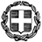 ΕΛΛΗΝΙΚΗ ΔΗΜΟΚΡΑΤΙΑΥΠΟΥΡΓΕΙΟ ΠΑΙΔΕΙΑΣ ΚΑΙ ΘΡΗΣΚΕΥΜΑΤΩΝΠΕΡΙΦΕΡΕΙΑΚΗ Δ/ΝΣΗ Π/ΘΜΙΑΣ & Δ/ΘΜΙΑΣ  ΕΚΠ/ΣΗΣ ΚΡΗΤΗΣ                        ΓΡΑΦΕΙΟ ΣΧ. ΣΥΜΒ. Δ.Ε. Ν. ΗΡΑΚΛ.Αγγελιδάκη  Σχολ.  Σύμβουλος ΑγγλικήςΤηλ. 28310 31894, 6972782638 e-mail: dangeli@sch.gr         Ταχ. Δ/νση      : Ρολέν 4Ταχ. Κώδικας  : 713 05 ΗΡΑΚΛΕΙΟΠληροφορίες   : Τηλέφωνο - FAX  :  2810342206e-mail: grss@dide.ira.sch.grΗράκλειο, 15 Μαΐου 2015Αρ. Πρωτ.: 604Προς: Εκπαιδευτικούς Αγγλικής Πρωτοβάθμιας και Δευτεροβάθμιας όλων των νομών της χώρας